ПРОЕКТКОНЦЕПЦИЯразвития психологической службы в системе общего образования и среднего профессионального образования в Белгородской области 
на период до 2025 годаг. Белгород, 2022 г.СОДЕРЖАНИЕОбщие положенияКонцепция развития психологической службы в системе общего образования и среднего профессионального образования в Белгородской области на период до 2025 года (далее – Концепция) является основополагающим документом, определяющим основные цели, задачи, принципы, направления и механизмы работы психологической службы 
в системе общего образования и среднего профессионального образования 
в Белгородской области на период до 2025 года.Концепция базируется на нормах Конституции Российской Федерации, разработана с учетом федеральных законов, указов и распоряжений Президента Российской Федерации, постановлений и распоряжений Правительства Российской Федерации, Правительства Белгородской области, решений министерства образования Белгородской области, затрагивающих сферы образования, семейной, молодежной, национальной политики, международных документов в сфере защиты прав детей и молодежи, ратифицированных Российской Федерацией, а также учитывает пункт 112 плана основных мероприятий, проводимых в рамках Десятилетия детства, на период до 2027 года, утвержденного распоряжением Правительства Российской Федерации от 23 января 2021 года № 122-р, предусматривающего развитие психологической службы в системе образования.Концепция развивает положения Федерального закона от 29 декабря 2012 года № 273-ФЗ «Об образовании в Российской Федерации», предусматривающие реализацию права каждого человека на образование (статья 5); наделение органов государственной власти субъектов Российской Федерации в сфере образования полномочиями по организации предоставления психолого-педагогической, медицинской и социальной помощи обучающимся, испытывающим трудности в освоении основных общеобразовательных программ, своем развитии и социальной адаптации (пункт 12 части 1 статьи 8); предоставление обучающимся условий для обучения с учетом особенностей их психофизического развития и состояния здоровья, в том числе получение социально-педагогической и психологической помощи, бесплатной психолого-медико-педагогической коррекции (пункт 2 части 1 статьи 34); оказание психолого-педагогической, медицинской и социальной помощи детям, испытывающим трудности в освоении основных общеобразовательных программ, развитии и социальной адаптации, в том числе несовершеннолетним обучающимся, признанным в случаях и порядке, которые предусмотрены уголовно-процессуальным законодательством, подозреваемыми, обвиняемыми или подсудимыми по уголовному делу либо являющимся потерпевшими или свидетелями преступления (часть 1 статьи 42); организацию получения образования обучающимся с ограниченными возможностями здоровья (статья 79).Изменения в социально-экономической ситуации в стране и регионе, принятие новых законодательных актов в сфере образования диктуют не только необходимость корректировки целей образования, учитывающих государственные, социальные и личностные потребности и интересы обучающихся, но и совершенствование психологического обеспечения образовательной деятельности с учетом новых требований к психолого-педагогическим условиям реализации образовательных программ.Современные научные исследования констатируют неравномерность психического развития в детской популяции, рост числа детей с проблемными вариантами развития различной этиологии, снижение уровней психического и психологического здоровья и физического развития, расширение распространенности функциональных нарушений и хронических заболеваний у обучающихся во все периоды их обучения. Актуализируются различного рода риски, такие как рост игровой и интернет-зависимостей; десоциализация, виктимность, явления насилия, агрессии, противоправных действий и антисоциального поведения обучающихся; вовлечение в потребление психоактивных веществ; суицидальное поведение; раннее начало половой жизни; межэтническая напряженность и межнациональные конфликты.Подобные тенденции связаны, в том числе, с перестройкой семьи как социального института, что порождает новую социальную ситуацию развития обучающихся, а также с расширением границ доступности средств массовой информации и иных ресурсов при низком уровне безопасности информационной среды для обучающихся.Концепция призвана выработать стратегию развития психологической службы в системе образования Белгородской области на основе преемственности позитивного имеющегося опыта работы и интеграции достижений современной психологической науки и практики для обеспечения всестороннего гармоничного развития обучающихся всех уровней образования, снижения рисков их дезадаптации и десоциализации, исходя из особенностей, специфики и ресурсов системы образования Белгородской области.Целью Концепции является формирование единого пространства психологического сопровождения (нормативного, организационного, управленческого, методического) в системе общего образования и среднего профессионального образования для повышения доступности и качества психологической помощи участникам образовательных отношений на территории Белгородской области при реализации национальных целей развития Российской Федерации на период до 2023 года, определенных Указом Президента Российской Федерации от 21 июля 2020 года № 474 «О национальных целях развития Российской Федерации на период до 2030 года» (далее – Указ № 474).Концепция основывается на следующих принципах:- приоритет равной доступности качественной профессиональной психологической помощи для участников образовательных отношений на территории Белгородской области;- преемственность психологического сопровождения несовершеннолетних обучающихся на всех уровнях образования (дошкольного, начального общего, основного общего, среднего общего, среднего профессионального образования);- непрерывность и преемственность профессионального развития кадров с учетом актуальных научных исследований повестки современного детства и достижений мировой науки;- понимание роли педагога-психолога (психолога в сфере образования) как обязательного участника педагогической команды для обеспечения психологически благоприятной образовательной среды;- взаимодействие органов исполнительной власти Белгородской области, органов местного самоуправления, образовательных организаций, общественных объединений, иных юридических лиц по вопросам совершенствования психологического сопровождения образовательного процесса на территории Белгородской области.Основными задачами Концепции являются:- разработка и совершенствование нормативной правовой, научно-методической, организационно-управленческой и информационной базы по организации психолого-педагогической помощи всем участникам образовательного процесса;- обеспечение качества подготовки и повышения квалификации педагогов-психологов (психологов в сфере образования), а также эффективной системы межуровневого и межведомственного взаимодействия со специалистами иных организаций и органов;- разработка стандартов оказания психолого-педагогической помощи участникам образовательных отношений;- повышение престижа деятельности педагога-психолога (психолога в сфере образования) и повышение уровня доверия родителей (законных представителей) обучающихся к деятельности по психолого-педагогическому сопровождению образовательного процесса.В Концепции под психологической службой понимается организационная структура, осуществляющая деятельность по психолого-педагогическому сопровождению участников образовательных отношений в системе общего образования и среднего профессионального образования, в состав которой входят:- педагоги-психологи (психологи в сфере образования) организаций, осуществляющих образовательную деятельность, реализующих основные образовательные программы дошкольного образования, начального общего образования, основного общего образования, среднего общего образования, среднего профессионального образования, организаций для детей-сирот и детей, оставшихся без попечения родителей, организаций, осуществляющих лечение, оздоровление и (или) отдых несовершеннолетних;- главный внештатный педагог-психолог Белгородской области;- ОГБУ «Белгородский региональный центр психолого-медико-социального сопровождения»;- учреждения для детей, нуждающихся в психолого-педагогической и медико-социальной помощи (центры психолого-педагогической, медицинской и социальной помощи), центры диагностики, консультирования и развития, консультационные и ресурсные центры;- центральная психолого-медико-педагогическая комиссия (далее – ЦПМПК), территориальные психолого-медико-педагогические комиссии (далее – ТПМПК).Ресурсами развития психологической службы региона являются образовательные организации высшего образования, а также образовательные организации дополнительного профессионального образования, осуществляющие подготовку и повышение квалификации кадров психологической службы.II. Анализ современного состояния деятельности психологической службы в Белгородской областиВ настоящее время наблюдается увеличение востребованности психологической помощи со стороны обучающихся, родителей (законных представителей), педагогов, администрации образовательных организаций, что предполагает предъявление более серьезных требований к уровню квалификации педагога-психолога, а также расширению его компетенций.Анализ состояния психологической службы в системе образования Белгородской области позволяет выделить следующее. В настоящий период на территории региона создано 10 центров психолого-педагогической, медицинской и социальной помощи (далее – ППМС-центров, или центров ППМС-помощи): 1 региональный (ОГБУ «Белгородский региональный центр психолого-медико-социального сопровождения»), 3 межрайонных ППМС-центра (как структурные подразделения регионального ППМС-центра), 6 муниципальных ППМС-центров. Развитие сети центров психолого-педагогической, медицинской и социальной помощи продолжается.Организована деятельность 17 психолого-медико-педагогических комиссий (далее – ПМПК): 1 центральная психолого-медико-педагогическая комиссия (далее – ЦПМПК) и 16 территориальных психолого-медико-педагогических комиссий (далее – ТПМПК). В 100% образовательных организаций Белгородской области функционируют психолого-педагогические консилиумы (далее – ППк).По состоянию на 01.05.2022 года штатная единица «педагог-психолог» введена в 948 образовательных организациях (93%), трудоустроен 1151 педагог-психолог. В остальных организациях психолого-педагогическое сопровождение обеспечивается посредством заключения договоров о сетевом взаимодействии.Научно-методическое сопровождение деятельности специалистов службы психолого-педагогической помощи осуществляет кафедра психологии и дефектологии ОГАОУ ДПО «Белгородский институт развития образования», отдел методического сопровождения воспитательных систем и дополнительного образования МБУ ДПО «Старооскольский институт развития образования».Подготовкой психолого-педагогических кадров на протяжении многих лет занимается факультет психологии педагогического института
ФГАОУ ВО «Белгородский государственный национальный исследовательский университет» (далее – НИУ «БелГУ»).Определением уровня профессиональной квалификации специалистов занимается главная аттестационная комиссия министерства образования Белгородской области.Вместе с тем обнаруживается и комплекс проблем, требующих решения:- на территории региона сохраняется неравномерность уровня и качества оказания психолого-педагогической помощи (12 муниципалитетов не имеют на своей территории ППМС-центров, на территории 7 муниципалитетов не созданы ТПМПК);- отсутствие в системе общего образования и среднего профессионального образования необходимой численности педагогов-психологов (психологов в сфере образования) (в 140 образовательных организациях имеются вакансии по должности «педагог-психолог», общая численность вакантных ставок – 122,9 (по состоянию на 01.05.2022 г.);- отсутствие единого подхода в определении целей, задач, содержания, методов деятельности психологической службы, места и статуса педагога-психолога (психолога в сфере образования);- отсутствие стандартов оказания психолого-педагогической помощи, включая стандарт применения диагностического инструментария;- несформированность единой системы взаимодействия при оказании психолого-педагогической помощи на разных уровнях образования;- недостаточная разработанность нормативной правовой базы, регулирующей деятельность педагога-психолога (психолога в сфере образования), организаций, осуществляющих образовательную деятельность, реализующих основные образовательные программы дошкольного образования, начального общего, основного общего, среднего общего образования, среднего профессионального образования, организаций для детей-сирот и детей, оставшихся без попечения родителей, организаций, осуществляющих лечение, оздоровление и (или) отдых несовершеннолетних.Таким образом, в системе общего образования и среднего профессионального образования Белгородской области сформирована психологическая служба, требующая постоянного развития с целью достижения соответствия современным вызовам и обеспечения качественной психолого-педагогической помощи всем участникам образовательных отношений.III. Основные цели, задачи и приоритетные направления развития 
психологической службы в системе образования Белгородской областиРеализация Концепции вносит вклад в достижение национальных целей развития Российской Федерации, определенных Указом № 474.В рамках достижения национальных целей развития Российской Федерации «сохранение населения, здоровье и благополучие людей», «возможности для самореализации и развития талантов» сформулирована цель деятельности психологической службы региона – создание условий для успешного развития каждого ребенка, его образования, воспитания, социализации и самореализации в социально позитивных видах деятельности.Достижение поставленных целей на современном этапе развития психологической службы в Белгородской области требует решения следующих задач:- обеспечение доступности психолого-педагогической помощи всем категориям детей независимо от их места проживания;- обеспечение качества психолого-педагогической помощи для всех категорий детей;- совершенствование управления качеством психолого-педагогической помощи и оценка эффективности деятельности психологической службы региона;- проведение региональных научных исследований и участие в таких исследованиях на федеральном уровне;- развитие межуровневого и межведомственного взаимодействия в сфере оказания психологической помощи детям;- применение качественного инструментария оказания психологической помощи в системе общего образования и среднего профессионального образования;- содействие созданию условий для сохранения и укрепления психологического и психического здоровья, а также развития обучающихся, оказание им психологической поддержки и содействия в трудных жизненных ситуациях;- реализация психолого-педагогических программ преодоления трудностей в обучении детей;- участие педагогов-психологов (психологов в сфере образования) в проектировании и создании развивающей, психологически безопасной образовательной среды;- проведение психологической экспертизы программ развития образовательных организаций региона с целью определения степени безопасности и комфортности образовательной среды;- диагностика и контроль динамики личностного и интеллектуального развития обучающихся, их индивидуального прогресса и достижений;- сотрудничество педагогов-психологов (психологов в сфере образования) с иными педагогическими работниками по вопросам обеспечения достижения целевых ориентиров дошкольного образования, личностных и метапредметных результатов освоения обучающимися основных образовательных программ начального общего, основного общего, среднего общего образования;- содействие в построении индивидуальной образовательной траектории обучающихся;- содействие созданию условий для самостоятельного осознанного выбора обучающимися профессии (или профессиональной области) и построения личных профессиональных планов;- содействие в позитивной социализации детей;- организация мероприятий по профилактике и коррекции отклоняющегося (агрессивного, аддиктивного, виктимного, суицидального и т.п.) и делинквентного (противоправного) поведения детей с учетом их возрастных и индивидуальных особенностей;- профилактика социального сиротства;- содействие реализации программ воспитания обучающихся;- участие в развитии у обучающихся межкультурной компетентности;- сохранение и укрепление здоровья обучающихся, включая применение здоровьесберегающих технологий в образовательном процессе, оптимизацию нагрузки обучающихся, формирование культуры здоровья и здорового образа жизни, воспитание осознанного устойчивого отрицательного отношения к употреблению никотинсодержащей, алкогольной продукции, наркотических средств и психотропных веществ, иных психоактивных веществ;- психолого-педагогическое сопровождение одаренных детей на основе создания системы психологической поддержки для реализации потенциала одаренных детей, обогащения их познавательных интересов и мотивов, формирования универсальных способов познания мира;- психолого-педагогическое сопровождение коррекционно-развивающего образования обучающихся с ограниченными возможностями здоровья и детей-инвалидов, находящихся в различных образовательных условиях, в том числе определение для каждого ребенка с ограниченными возможностями здоровья и ребенка-инвалида образовательного маршрута, соответствующего его возможностям и образовательным потребностям;- профилактика эмоционального выгорания, личностных и профессиональных деформаций педагогических работников;- психологическое просвещение и консультирование родителей (законных представителей) несовершеннолетних обучающихся по проблемам обучения, воспитания, развития.Обозначенные цель и задачи деятельности психологической службы определяют необходимость ее эффективного функционирования на территории региона, совершенствование психодиагностического, развивающего и коррекционного инструментария психолого-педагогического сопровождения образовательного процесса, нормативной правовой базы, регулирующей деятельность педагога-психолога (психолога в сфере образования), и других аспектов деятельности психологической службы.Модель организации психолого-педагогической помощи в системе общего и среднего профессионального образования на территории Белгородской области создана для реализации целей и задач Концепции.Модель организации психолого-педагогической помощи в системе общего и среднего профессионального образования на территории Белгородской областиМодель психологической службы в системе образования Белгородской области разработана в соответствии со ст. 42 Федерального закона от 29.12.2012 года № 273-ФЗ «Об образовании в Российской Федерации», в целях формирования на территории региона единой организационно-управленческой и методической основы организации психолого-педагогической, медицинской и социальной помощи обучающимся, испытывающим трудности в освоении основных общеобразовательных программ, своем развитии и социальной адаптации.Психологическая служба в системе образования региона организуется на трех уровнях: региональном, муниципальном и уровне образовательной организации. Отражает как административное подчинение, так и профессиональное.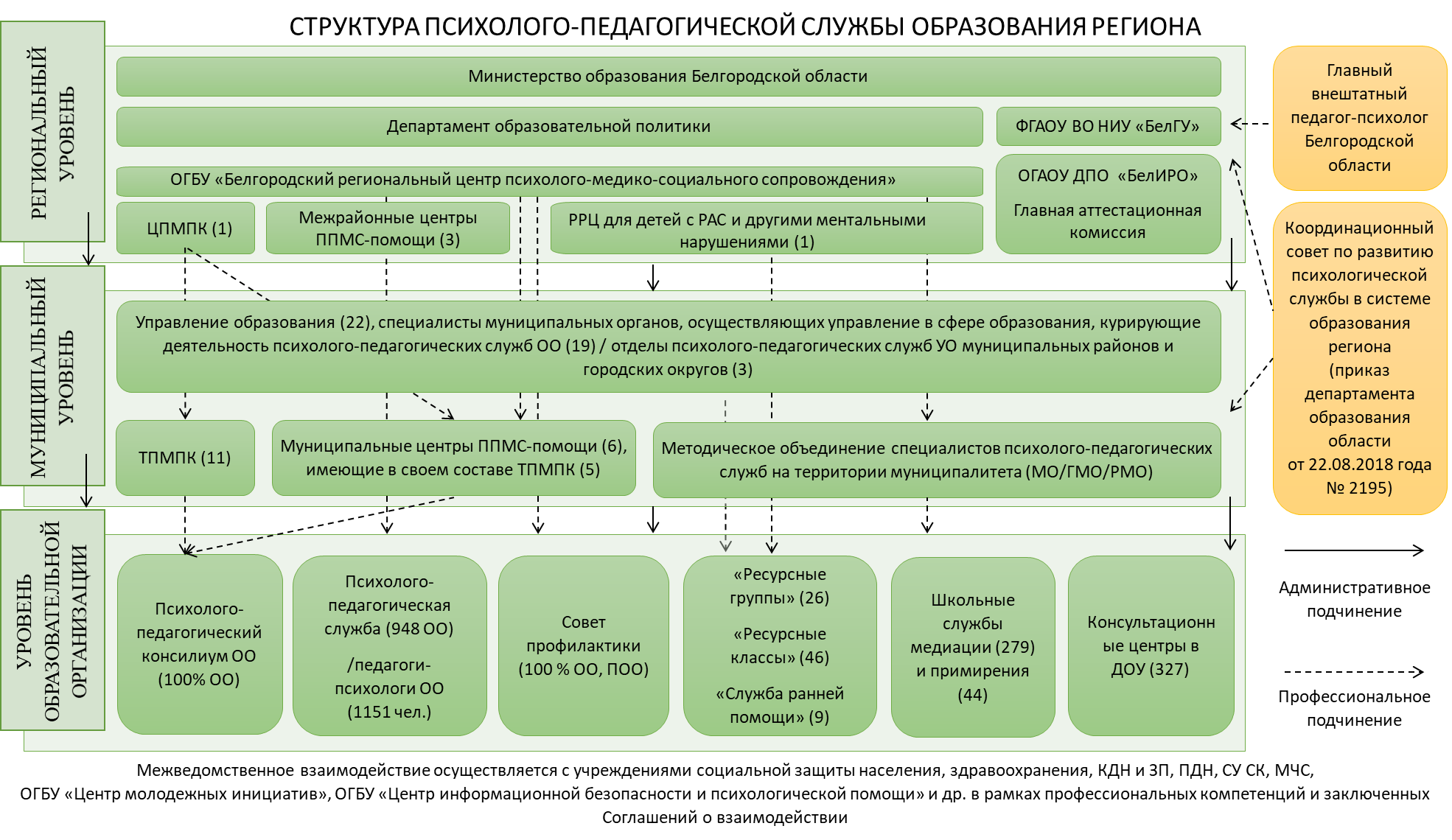 На региональном уровне структура психологической службы в системе образования представлена следующим образом.Министерство образования Белгородской области осуществляет контроль, нормативно-правовое обеспечение и стратегическое управление в сфере образования на территории региона. Департамент образовательной политики министерства образования области регулирует организацию и осуществляет мониторинг эффективности предоставления психолого-педагогической, медицинской и социальной помощи субъектам образовательных отношений на территории региона. Главный внештатный педагог-психолог Белгородской области участвует в определении стратегии и содействует развитию психологической службы региона.Координационный совет по развитию психологической службы в системе образования Белгородской области (приказ департамента образования области от 22.08.2018 года № 2195) - коллегиальный орган, призванный координировать вопросы по реализации стратегических задач по развитию психологической службы региона.ОГБУ «Белгородский региональный центр психолого-медико-социального сопровождения» (далее – ОГБУ «БРЦ ПМСС») осуществляет реализацию стратегических задач развития психолого-педагогической службы региона; организационно-методическое сопровождение образовательных организаций, центров психолого-педагогической 
и медико-социальной помощи региона (далее – центров ППМС-помощи, ППМС-центров), отделов сопровождения психолого-педагогических служб в муниципальных органах, осуществляющих управление в сфере образования; оказывает психолого-педагогическую помощь детям и их родителям (законным представителям); оказывает неотложную психологическую помощь; оказывает сопровождение несовершеннолетних в рамках следственных действий и судебных заседаний.Плановая помощь несовершеннолетним и их родителям (законным представителям) оказывается по направлению муниципальных центров ППМС-помощи и/или ТПМПК, специалистов управлений образования муниципальных районов и городских округов области, администрации образовательных организаций региона, комиссии по делам несовершеннолетних и защите их прав (далее – КДН и ЗП), правоохранительных органов, либо по запросам граждан, имеющих детей в возрасте от 0 до 18 лет, в случае отсутствия территориальной или иной возможности получить специализированную помощь.Экстренная помощь оказывается без направления в день обращения.ОГБУ «БРЦ ПМСС» имеет следующие структурные подразделения:- Центральная психолого-медико-педагогическая комиссия Белгородской области определяет образовательный маршрут и специальные условия обучения; осуществляет организационно-методическое сопровождение деятельности ТПМПК, ППк образовательных организаций региона.- Региональный ресурсный центр для детей с расстройствами аутистического спектра и другими ментальными нарушениями 
(далее - РРЦ) осуществляет организационно-методическое сопровождение деятельности команд специалистов, работающих в «ресурсных классах» и «ресурсных группах» образовательных организаций региона, оказывает психолого-педагогическую помощь детям с расстройствами аутистического спектра (далее – РАС) и другими ментальными нарушениями, семьям, 
их воспитывающим.- Межрайонные центры психолого-педагогической помощи выполняют всю полноту функций муниципальных центров ППМС-помощи: осуществляют методическую, консультативную помощь образовательным организациям в соответствии с договорами о сотрудничестве, оказывают психолого-педагогическую помощь детям и их родителям (законным представителям); оказывают неотложную психологическую помощь на территории муниципалитета; сопровождают несовершеннолетних в рамках следственных действий и судебных заседаний на территории муниципалитета. На территории региона создано 3 центра, которые охватывают деятельностью 6 муниципалитетов: Ракитянский и Краснояружский районы, Борисовский район и Грайворонский городской округ, Волоконовский район и Валуйский городской округ.Межрайонные центры как структурные подразделения ОГБУ «БРЦ ПМСС» созданы для территориально отдаленных от областного центра муниципальных образований Белгородской области с численностью детского населения менее 5 000 человек.НИУ «БелГУ» (факультет психологии, факультет дошкольного, начального и специального образования) осуществляет профессиональную подготовку специалистов системы психолого-педагогического сопровождения.ОГАОУ ДПО «БелИРО» (кафедра психологии и дефектологии) реализует дополнительные профессиональные программы повышения квалификации специалистов системы психолого-педагогического сопровождения, методическое и научно-методическое сопровождение их профессионального развития, выявление и распространение лучших психолого-педагогических практик в образовательных организациях региона, а также осуществляет экспертную деятельность в рамках секции регионального учебно-методического объединения по вопросам психолого-педагогического сопровождения образовательного процесса. Главная аттестационная комиссия осуществляет аттестацию специалистов психолого-педагогического сопровождения образовательных организаций (организаций в сфере образования) Белгородской области с целью установления квалификационной категории. На муниципальном уровне структура психологической службы в системе образования представлена следующим образом.Органы, осуществляющие управление в сфере образования муниципальных районов и городских округов области, осуществляют контроль за реализацией стандартов и организации предоставления психолого-педагогической, медицинской и социальной помощи обучающимся целевых групп на территории муниципалитета.Специалисты муниципальных органов, осуществляющих управление в сфере образования, курирующие деятельность психолого-педагогических служб образовательных организаций, и отделы психолого-педагогических служб управлений образования муниципальных районов и городских округов регулирует организацию и осуществляет мониторинг эффективности предоставления психолого-педагогической, медицинской и социальной помощи субъектам образовательных отношений на муниципальном уровне.Методическое объединение специалистов психолого-педагогических служб на территории муниципалитета (МО/ГМО/РМО) представляют собой профессиональные объединения специалистов, которые созданы с целью реализации единых стандартов и подходов в осуществлении психолого-педагогического сопровождения образовательных организаций муниципалитета, выявления, изучения, обобщения и распространения актуальных форм и методов организации психолого-педагогического сопровождения, а также методической поддержки специалистов психолого-педагогических служб образовательных организаций муниципалитета.Муниципальные центры ППМС-помощи осуществляют методическое сопровождение деятельности педагогов-психологов образовательных организаций на территории муниципалитетов, оказывают психолого-педагогическую помощь детям и их родителям (законным представителям); оказывают неотложную психологическую помощь на территории муниципалитета; сопровождают несовершеннолетних в рамках следственных действий и судебных заседаний на территории муниципалитета. По состоянию на 01.05.2022 г. на территории региона действуют 6 муниципальных ППМС-центров: Старооскольский, Губкинский, Шебекинский, Ивнянский, Чернянский и Красногвардейский. В муниципальных центрах ППМС-помощи также создаются мобильные команды (бригады) для решения актуальных проблем, возникающих в образовательной среде (суициды, подростковые асоциальные объединения, конфликты в образовательных организациях, низкое качество образования в отдельных организациях и т.д.).Плановая помощь участникам образовательного процесса специалистами муниципальных центров ППМС-помощи оказывается по направлению территориальных КДН и ЗП, ППк, педагога-психолога или администрации образовательной организации, либо в рамках индивидуальных обращений.Экстренная помощь оказывается без направления в день обращения.Содержанием деятельности ППМС-центров муниципального 
и межрайонного уровня является: – углубленная комплексная диагностика случая (психологическое 
и психическое развитие ребенка, его социальная ситуация, состояние здоровья и пр.);– психолого-педагогическая, медицинская и социальная помощь детям раннего возраста, детям и подросткам, имеющим ограниченные возможности здоровья, с выраженной одаренностью, выраженными признаками дезадаптации и девиантного поведения, находящимся в трудной жизненной ситуации; – психологическая помощь несовершеннолетним обучающимся, признанным подозреваемыми, обвиняемыми или подсудимыми по уголовному делу, либо являющимся потерпевшими или свидетелями преступления; – участие в разрешении конфликтов между родителями, педагогами 
и администрацией по запросу органов управления образованием муниципального района или городского округа, или администрации образовательных организаций; – психологическое просвещение руководителей образовательных организаций муниципального района или городского округа; – обеспечение психолого-педагогических условий реализации образовательных программ по запросу руководителей образовательных организаций (на условиях аутсорсинга); – работа с педагогами-психологами образовательных организаций 
по сформированному запросу; – организация взаимодействия педагога-психолога со специалистами центра ППМС-помощи при необходимости решения сложной проблемы, связанной с развитием или здоровьем ребенка; – участие в работе методических объединений педагогов-психологов муниципального района или городского округа; – анализ состояния психологического здоровья обучающихся, воспитанниковв образовательном пространстве муниципалитета и представление необходимой информации органу управления образованием муниципалитета для принятия управленческих решений; – организационно-методическое обеспечение психолого-педагогических мониторингов образовательной системы муниципального образования;– информационное, организационное, методическое обеспечение деятельности психолого-педагогической службы на территории муниципального образования.Территориальные психолого-медико-педагогические комиссии (ТПМПК) определяют образовательный маршрут и специальные условия обучения; осуществляют координацию деятельности ППк образовательных организаций. На территории региона осуществляют свою деятельность 16 ТПМПК. Из них: 5 находятся в структуре муниципальных ППМС-центров, 11 осуществляют свою деятельность на основании приказов муниципальных органов, осуществляющих управление в сфере образования, и не являются постоянно действующими.МБУ ДПО «СОИРО» на территории Старооскольского городского округа реализует дополнительные профессиональные программы повышения квалификации специалистов системы психолого-педагогического сопровождения, методическое и научно-методическое сопровождение их профессионального развития на межмуниципальном уровне, выявление и распространение лучших психолого-педагогических практик в образовательных организациях муниципалитета.На уровне образовательных организаций региона структура психологической службы представлена следующим образом.Психолого-педагогическое сопровождение образовательных организаций может осуществляться как в рамках деятельности психологических служб образовательных организаций, так и в рамках деятельности отдельных специалистов – педагогов-психологов. Основная задача деятельности: оказание комплексной психолого-педагогической помощи субъектам образовательных отношений.Психолого-педагогическое сопровождение образовательных организаций региона может осуществляться в рамках договора о сетевом взаимодействии (как, например, в случае организации сопровождения малокомплектных образовательных организаций).Особая роль деятельности психологической службы образовательной организации отводится в обеспечении психологической безопасности образовательной среды, оказании психологической поддержки, сохранении и укреплении психического здоровья и эмоционального благополучия обучающихся и воспитанников, создании условий для их самореализации в социально позитивных видах деятельности с учетом возрастных и индивидуально-психологических особенностей. Педагог-психолог создает условия для поддержания и развития необходимого уровня психологической культуры участников образовательных отношений, оказывает информационную и консультативную помощь, обучает педагогов и родителей эффективным способам оказания психологической поддержки воспитанников и обучающихся, навыкам построения конструктивных взаимоотношений и разрешения межличностных конфликтов, гармонизации детско-родительских отношений, знакомит с маркерами, указывающими на нарушение психологического благополучия обучающихся (воспитанников) и прочее.Психолого-педагогическое сопровождение воспитанников и обучающихся осуществляется в рамках реализации основных видов профессиональной деятельности: психологическая диагностика, психологическое консультирование, проведение коррекционно-развивающих занятий, психологическое просвещение и психологическая профилактика. Перечень, объем, содержание названных видов и направлений деятельности определяется педагогом-психологом по согласованию с руководителем образовательной организации с учетом ее специфики, материально-технических и кадровых ресурсов, актуальных задач, стоящих перед организацией, и отражается в годовом плане работы 
и циклограмме деятельности педагога-психолога.Специализированная помощь обучающемуся или воспитаннику (выходящая за рамки психолого-педагогического сопровождения образовательного процесса) на уровне образовательной организации может оказываться педагогом-психологом данной образовательной организации при условии наличия у него дополнительного профессионального образования или повышения квалификации по соответствующему направлению. На текущий момент в системе образования алгоритм взаимодействия между образовательными организациями и ППМС-центрами сложился следующим образом: выявив ребенка, нуждающегося в специализированной помощи, психолого-педагогическая служба принимает решение направить ребенка в ППМС-центр, где ему организуют соответствующее запросу сопровождение. Образовательная организация получает рекомендации по дальнейшему сопровождению несовершеннолетнего в рамках образовательного процесса. Специалисты также могут обратиться за консультативной помощью в ППМС-центр, если того требует ситуация.Психолого-педагогический консилиум создан в 100% образовательных организаций региона. Специалисты ППк осуществляют оценку особенностей развития, возможностей, особых образовательных потребностей обучающихся и определение стратегии оказания психолого-педагогической помощи ребенку как в самой образовательной организации, так и за ее пределами.В случае, если в образовательной организации недостаточно специалистов для организации работы ППк, то в рамках договора о сетевом взаимодействии привлекаются специалисты сторонних организаций.Взаимодействие с территориальными и центральной психолого-медико-педагогическими комиссиями регламентировано федеральным Положением о психолого-медико-педагогической комиссии.Совет профилактики осуществляет планирование, организацию и осуществление контроля за проведением первичной, вторичной и третичной профилактики социально опасных явлений (безнадзорности, правонарушений, антиобщественных действий) и социально опасных проявлений среди обучающихся. Советы профилактики созданы в 100% общеобразовательных и профессиональных образовательных организаций.В образовательных организациях региона создано 26 «ресурсных групп» и 46 «ресурсных классов», основная цель которых – сопровождение воспитанников и обучающихся с РАС и другими ментальными нарушениями командой специалистов по образовательной модели «ресурсные классы», «ресурсные группы» в соответствии с рекомендациями ПМПК.Школьные службы медиации созданы в 279 образовательных организациях, школьные службы примирения созданы в 44 образовательных организациях. Основная цель: объединение педагогов, обучающихся, их родителей (законных представителей) и других участников образовательных отношений, заинтересованных в разрешении конфликтов, развитии и усовершенствовании практики восстановительной медиации в образовательных организациях.Консультационные центры на базе дошкольных образовательных организаций оказывают психолого-педагогическую, методическую, диагностическую и консультационную помощь родителям (законным представителям), чьи дети получают дошкольное образование в семейной форме.Психолого-педагогическая, медицинская и социальная помощь оказывается детям только на основании заявления или согласия в письменной форме их родителей (законных представителей). Гарантией эффективной деятельности Службы является последовательное и четкое профессиональное взаимодействие имеющихся компонентов, развитие сети муниципальных методических объединений педагогов-психологов, расширение полномочий ОГБУ «Белгородский региональный центр психолого-медико-социального сопровождения» в части организации предоставления психолого-педагогической, медицинской и социальной помощи субъектам образовательных отношений, создание и обеспечение деятельности Координационного совета по развитию психологической службы в системе образования Белгородской области.Деятельность Службы строится на основе межуровневого взаимодействия ее структурных компонентов в вопросах организационно-управленческого и нормативно-правового характера по вертикали, в вопросах научно-исследовательских и организационно-методических – по горизонтали.Психологические службы образовательных организаций, педагоги-психологи находятся в административном подчинении у руководителя образовательной организации, а также находятся в профессиональном взаимодействии с администрацией, педагогами и другими специалистами образовательной организации.Структура межведомственного взаимодействия Службы предполагает активное сотрудничество с различными ведомствами и социальными партнерами. Межведомственное взаимодействие – это комплекс мер по осуществлению сотрудничества различных ведомств и относящихся к ним органов, организаций и учреждений для достижения единых целей по психолого-педагогическому сопровождению в рамках определенного направления деятельности на основании соглашений о межведомственном взаимодействии между его участниками.Субъектами межведомственного взаимодействия психологической службы на территории Белгородской области являются: - учреждения социальной защиты населения, здравоохранения, культуры и искусства, физической культуры, спорта и туризма;- комиссия по делам несовершеннолетних и защите их прав Белгородской области (а также ее территориальные подразделения);- правоохранительные органы;- Следственное управление Следственного комитета России по Белгородской области;- общественные организации психологической направленности;- иные органы, организации и учреждения, участвующие в процессе оказания помощи обучающимся, которые могут выступать субъектами межведомственного взаимодействия в регионе.Механизмы межведомственного взаимодействия позволяют скоординировать действия входящих в него субъектов, соблюсти межведомственные интересы, обусловленные практикой их функционирования.Приоритетные направления развития психологической службы в системе образования Белгородской области:Совершенствование управления деятельностью психологической службы (региональный, муниципальный, институциональный уровень) предполагает деятельность по созданию единого пространства оказания психолого-педагогической помощи в целях ее функционирования, условий и вариативности сетевого взаимодействия. Для этого предусматривается:- организация деятельности Координационного совета по развитию психологической службы в системе образования региона;- разработка (актуализация) регионального плана (комплекса мер) по развитию психологической службы с учетом положений, закрепленных в Концепции;- проведение мониторинга реализации регионального плана (комплекса мер) по развитию психологической службы региона.2. Совершенствование нормативного правового регулирования деятельности по организации психолого-педагогической помощи всем участникам образовательных отношений предполагает подготовку предложений для внесения изменений в нормативные правовые акты с целью совершенствования законодательства Белгородской области в части оказания психолого-педагогической, медицинской и социальной помощи.3. Кадровое обеспечение деятельности психологической службы региона предполагает:- организацию повышения квалификации педагогов-психологов (психологов в сфере образования) с использованием современной системы непрерывного профессионального развития, в том числе за пределами региона;-  обеспечение профессионального развития педагогов-психологов (психологов в сфере образования) в форме стажировки на базе ресурсных центров с использованием лучших практик, а также посредством организации конференций, форумов и иных мероприятий регионального и муниципального уровней;- проведение конкурсов профессионального мастерства педагогов-психологов (психологов в сфере образования);- совершенствование системы оплаты труда педагогов-психологов дошкольных образовательных организаций, общеобразовательных организаций и профессиональных образовательных организаций;- поддержка деятельности профессиональных сообществ педагогов-психологов (психологов в сфере образования).4. Методическое обеспечение деятельности психологической службы региона предполагает оказание содействия организации экспертно-методического сопровождения деятельности по психолого-педагогическому сопровождению образовательного процесса и направлено на:- участие в адаптации и апробации методов психологической диагностики для оценки целевых ориентиров дошкольного образования в целях реализации требований федерального государственного образовательного стандарта дошкольного образования и оценки метапредметных компетенций и личностных результатов освоения образовательных программ в целях реализации требований федерального государственного образовательного стандарта начального общего образования, федерального государственного образовательного стандарта основного общего образования, федерального государственного образовательного стандарта среднего общего образования и управления качеством образования;- разработку и адаптацию новых коррекционно-развивающих, коррекционно-реабилитационных и профилактических программ различной направленности;- внедрение и популяризацию использования адаптированного к современным условиям и стандартизированного психодиагностического инструментария в целях обеспечения качества диагностической деятельности педагогов-психологов (психологов в сфере образования); - внедрение в практическую деятельность педагогов-психологов (психологов в сфере образования) электронного психодиагностического, развивающего и психокоррекционного инструментария;- разработку и внедрение оптимальных моделей организации и предоставления психолого-педагогической помощи детям на разных уровнях и видах образования и при различных формах получения образования и формах обучения;- оценку эффективности деятельности психологической службы в соответствии с едиными критериями (методическое сопровождение не может быть направлено на оценку – это экспертная деятельность, лучше написать – разработка рекомендаций по оценке эффективности деятельности психологической службы).5. Научное обеспечение деятельности психологической службы (научные исследования и разработки) осуществляется научными организациями, образовательными организациями высшего образования, институтами развития образования и предполагает:- содействие в проведении общероссийских популяционных исследований современных детей в Российской Федерации в целях стандартизации психологических методов диагностики, оценки индивидуально-психологических и возрастных особенностей обучающихся в разные периоды обучения;- транслирование результатов лучших научных разработок и передового опыта в области психологии в рамках региональных и всероссийских мероприятий.6. Информационное обеспечение деятельности психологической службы региона, включающее информирование населения о возможностях получения психолого-педагогической, в том числе экстренной психологической помощи, и направленное на:- популяризацию деятельности по психолого-педагогическому сопровождению образовательного процесса;- повышение престижа деятельности педагога-психолога (психолога в сфере образования) и повышение уровня доверия родителей (законных представителей) обучающихся к деятельности по психолого-педагогическому сопровождению образовательного процесса.7. Материально-техническое обеспечение деятельности психологической службы региона направлено на создание условий для оказания доступной и качественной психолого-педагогической помощи обучающимся, в том числе испытывающим трудности в освоении основных образовательных программ, и включает в себя:- оборудование кабинетов педагогов-психологов (психологов в сфере образования) в дошкольных образовательных организациях, общеобразовательных организациях, профессиональных образовательных организациях, центрах психолого-педагогической, медицинской и социальной помощи;- обеспечение деятельности по психолого-педагогическому сопровождению в условиях цифровой образовательной среды.Материально-техническое и финансово-экономическое обеспечение развития Службы психолого-педагогической помощи в системе образования Белгородской области осуществляется за счет средств областного и местных бюджетов с привлечением внебюджетных средств в соответствии
с действующим законодательством.IV. Ожидаемые результаты реализации Концепции развития психологической службы в системе образования Белгородской области на период до 2025 годаРеализация Концепции предполагает повышение доступности и качества психологической помощи участникам образовательных отношений на основе решения ключевых проблем в организации и содержании деятельности педагогов-психологов (психологов в сфере образования).Результатами развития психологической службы станут:к 2023 году:- актуализирован региональный комплекс мер по развитию психологической службы в системе общего, среднего профессионального образования;- организованы курсы повышения квалификации педагогов-психологов (психологов в сфере образования) образовательных организаций, реализующих основные образовательные программы дошкольного образования, начального общего, основного общего, среднего общего образования, среднего профессионального образования и профессионального обучения, а также центров психолого-педагогической, медицинской и социальной помощи; к 2024 году:- оценка эффективности деятельности психологической службы в системе общего и среднего профессионального образования производится в соответствии с едиными критериями, установленными на федеральном и региональном уровне; - в соответствии с федеральными документами разработаны региональные протоколы организации деятельности педагога-психолога (психолога в сфере образования) в образовательных организациях, реализующих основные образовательные программы дошкольного образования, начального общего, основного общего, среднего общего образования, среднего профессионального образования, и центрах психолого-педагогической, медицинской и социальной помощи, включая протоколы межведомственного взаимодействия;- разработано положение об организации межведомственного взаимодействия в интересах психологической службы в системе общего и среднего профессионального образования на территории региона;- работа специалистов психологических служб региона осуществляется в соответствии со стандартами оказания психологической помощи участникам образовательных отношений в системе общего и среднего профессионального образования; - укреплено доверие к педагогам-психологам (психологам в сфере образования), выраженное в увеличении запросов на психологическую помощь от участников образовательных отношений (на основе анализа статистических данных);к 2025 году:- для 100% участников образовательных отношений обеспечена доступность психологической помощи;- психологическая служба региона обеспечена научно-методической поддержкой, повышением квалификации педагогов-психологов (психологов в сфере образования);- повышено качество инклюзии и интеграции детей с ограниченными возможностями здоровья и инвалидностью в социум (на основе данных мониторинговых исследований);- существующая модель психологической службы модернизирована и дополнена цифровыми помощниками, цифровая система сетевого взаимодействия профессионального сообщества педагогов-психологов, решающая задачи быстрого реагирования в кризисных ситуациях, оперативной методической помощи педагогам-психологам (психологам в сфере образования), модернизации профессионального инструментария и обеспечения межведомственного взаимодействия при оказании психологической помощи внедрена в работу специалистов психологических служб региона.V. Механизмы и ресурсы реализации КонцепцииРеализация Концепции будет осуществляться посредством:- нормативного обеспечения деятельности педагогов-психологов (психологов в сфере образования) на региональном уровне;- совершенствования вариативной модели организации деятельности психологической службы в системе образования на территории Белгородской области, включающей в себя модели межведомственного и межуровневого взаимодействия педагогов-психологов (психологов сфере образования), внедрения в практику протоколов и алгоритмов организации межуровневого и межведомственного взаимодействия;- разработки региональной модели психологического сопровождения, в том числе организации деятельности педагогов-психологов (психологов в сфере образования) дошкольных образовательных организаций, общеобразовательных организаций и профессиональных образовательных организаций с учетом различных форм организации образовательной деятельности, в том числе включая электронное обучение и дистанционные образовательные технологии, а также при обеспечении равного доступа к образованию для всех обучающихся с учетом разнообразия особых образовательных потребностей и индивидуальных возможностей;- учета задач по реализации Концепции при определении объема финансирования в рамках реализации государственной программы Белгородской области «Развитие образования Белгородской области», формировании регионального и муниципальных бюджетов;- учета в деятельности муниципальных и региональных органов исполнительной власти Белгородской области функций по формированию соответствующей системы управления психологической службой и ее кадрового обеспечения, включая подготовку образовательными организациями высшего образования педагогов-психологов (психологов в сфере образования), а также организацию их дополнительного профессионального образования с учетом имеющихся потребностей региона;- методологического и методического обеспечения деятельности психологической службы на региональном уровне с целью создания равных возможностей получения психолого-педагогической помощи обучающимся дошкольных образовательных организаций, общеобразовательных организаций, профессиональных образовательных организаций региона;- информационного обеспечения, включая осуществление мониторинга и прогнозирования хода и оценки эффективности реализации Концепции развития психологической службы в системе общего образования и среднего профессионального образования в Белгородской области;- научно-методического обеспечения деятельности психологической службы, ориентированного на: внедрение эффективных технологий и механизмов, научных исследований в сфере оказания психолого-педагогической помощи обучающимся дошкольных образовательных организаций, общеобразовательных организаций и профессиональных образовательных организаций, на распространение инновационного опыта работы, обобщение и внедрение лучших моделей деятельности психологической службы с учетом особенностей региона;- информационной поддержки деятельности психологической службы.Ресурсами реализации Концепции являются:- образовательные организации высшего образования (НИУ «БелГУ») и дополнительного профессионального образования (ОГАОУ ДПО «БелИРО», МБУ ДПО «СОИРО»), осуществляющие подготовку и повышение квалификации кадров для психологической службы региона;- центры психолого-педагогической, медицинской и социальной помощи (региональный и муниципальные центры ППМС-помощи).Источниками финансирования реализации основных мероприятий Концепции являются средства областного и местных бюджетов с привлечением внебюджетных средств в соответствии с действующим законодательством.VI. Этапы реализации концепцииРеализация Концепции будет осуществляться в два этапа: I этап – 
2022-2023 годы, II этап – 2024-2025 годы.На I этапе предусматривается:- подготовить нормативный правовой акт, регламентирующий порядок оказания психолого-педагогической, медицинской и социальной помощи, в том числе порядок деятельности центра психолого-педагогической, медицинской и социальной помощи;- провести мониторинг эффективности деятельности психологической службы региона;- актуализировать региональный план (комплекс мер) по развитию психологической службы с учетом положений, закрепленных в Концепции;- внедрить стандарты оказания психологической помощи участникам образовательных отношений в системе общего и среднего профессионального образования на территории региона;- обеспечить формирование антикризисных подразделений на базе центров психолого-педагогической, медицинской и социальной помощи на территории региона с учетом федеральных методических рекомендаций;- создать и обеспечить систему экстренной психологической помощи в составе психологической службы в системе общего и среднего профессионального образования на территории региона с учетом федеральных методических рекомендаций;- обеспечить проведение «Недели психологии» в образовательных организациях региона, реализующих основные образовательные программы дошкольного, начального общего, основного общего, среднего общего образования, среднего профессионального образования;- довести до сведения педагогов-психологов (психологов в сфере образования) информацию о реестре рекомендуемых коррекционно-развивающих, коррекционно-реабилитационных и профилактических программ для реализации в образовательных организациях региона;- довести до сведения специалистов информацию о федеральном реестре дополнительных профессиональных программ для педагогов-психологов (психологов в сфере образования).На II этапе реализации Концепции предполагается: - провести мониторинг реализации регионального плана (комплекса мер) по развитию деятельности психологической службы региона с учетом положений, закрепленных в Концепции;- разработать проект функциональной модели деятельности психологической службы региона, предусматривающий ее управление на региональном, муниципальном и институциональном уровнях (в разрезе типов образовательных организаций), а также вариативные модели организации деятельности психологической службы региона;- оказать содействие в проведении общероссийских популяционных исследований современных детей и молодежи в целях стандартизации психологических методов диагностики, оценки индивидуально-психологических и возрастных особенностей обучающихся в разные периоды обучения;- внедрить цифровую систему сетевого взаимодействия профессионального сообщества педагогов-психологов (психологов в сфере образования), решающую задачи быстрого реагирования в кризисных ситуациях, оперативной методической помощи педагогам-психологам (психологам в сфере образования), модернизации профессионального инструментария и обеспечения межведомственного взаимодействия при оказании психологической помощи на территории региона.I.Общие положения3II.Анализ современного состояния деятельности психологической службы в Белгородской области6III.Основные цели, задачи и приоритетные направления развития психологической службы в системе образования Белгородской области8IV.Ожидаемые результаты реализации Концепции развития психологической службы в системе образования Белгородской области на период до 2025 года21V.Механизмы и ресурсы реализации Концепции 22VI.Этапы реализации концепции23